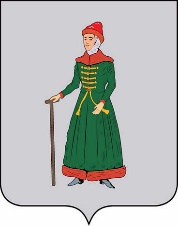 АДМИНИСТРАЦИЯСТАРИЦКОГО МУНИЦИПАЛЬНОГО ОКРУГАТВЕРСКОЙ  ОБЛАСТИ ПОСТАНОВЛЕНИЕ                  31.07.2023                                  г. Старица                                           № 855Об утверждении Положения о порядке и условиях оплаты и стимулировании труда в муниципальных учреждениях образования Старицкого муниципального округа Тверской области       В соответствии со статьями 135 и 144 Трудового кодекса Российской Федерации, пунктом 2 постановления Правительства Тверской области от 18.08.2017                           № 247-пп «О порядке и условиях оплаты и стимулирования труда в отдельных организациях сферы образования»,Администрация Старицкого муниципального округа Тверской области                                        ПОСТАНОВЛЯЕТ:Утвердить   Положение о порядке и условиях оплаты и стимулировании труда                       в муниципальных учреждениях образования Старицкого муниципального округа Тверской области.Считать утратившими силу:- постановление администрации Старицкого района Тверской области                              от 31.08.2017 № 436-1 «О порядке и условиях оплаты и стимулирования труда                                                 в отдельных организациях сферы образования Старицкого района» ;- постановление администрации Старицкого района Тверской области                                           от 27.11.2017 № 618 «О внесении изменений в постановление Администрации Старицкого района Тверской области от 31.08. 2017 №436-1 «О порядке и условиях оплаты и стимулирования труда в отдельных организациях сферы образования Старицкого района»;- постановление администрации Старицкого района Тверской области                                            от 12.11.2019 № 621 «О внесении изменений в постановление Администрации Старицкого района Тверской области от 31. 08. 2017 №436-1 «О порядке и условиях оплаты и стимулирования труда в отдельных организациях сферы образования Старицкого района»;- постановление администрации Старицкого района Тверской области                               от 01.10.2020 № 501 «О внесении изменений в постановление Администрации Старицкого района Тверской области от 31. 08. 2017 №436-1 «О порядке и условиях оплаты и стимулирования труда в отдельных организациях сферы образования Старицкого района»;- постановление администрации Старицкого района Тверской области                                            от 04.09.2020 № 414 «О внесении изменений в Постановление Администрации Старицкого района Тверской области от 31. 08. 2017 №436-1 «О порядке и условиях оплаты и стимулирования труда в отдельных организациях сферы образования Старицкого района»;- постановление администрации Старицкого района Тверской области о                              т 23.09.2022 № 542 «О внесении изменений в Постановление Администрации Старицкого района Тверской области от 31. 08. 2017 №436-1 «О порядке и условиях оплаты и стимулирования труда в отдельных организациях сферы образования Старицкого района»;- постановление администрации Старицкого района Тверской области                              от 22.12.2022 №738 «О внесении изменений в Постановление Администрации Старицкого района Тверской области от 31. 08. 2017 №436-1 «О порядке и условиях оплаты и стимулирования труда в отдельных организациях сферы образования Старицкого района»;- постановление Администрации Старицкого района Тверской области                     от 22.09.2017 № 495 «О порядке и условиях оплаты и стимулирования труда работников муниципальных организаций дополнительного образования спортивной направленности Старицкого района»;- постановление Администрации Старицкого района Тверской области                         от 01.07.2019 № 377 «Об утверждении  Положения о порядке и условиях оплаты и стимулирования труда работников муниципальных организаций дополнительного образования спортивной направленности Старицкого района»;  	- постановление Администрации Старицкого района Тверской области от 18.11.2019 № 626 «О внесении изменений в постановление администрации Старицкого района  № 377 от 01.07.2019 «О Порядке и условиях оплаты и стимулирования труда работников муниципальных организаций дополнительного образования спортивной направленности Старицкого района»;- постановление Администрации Старицкого района Тверской области                     от 06.10.2020 № 506 «О внесении изменений в Положение о порядке и условиях оплаты и стимулирования труда работников муниципальных организаций дополнительного образования спортивной направленности Старицкого района»;3. Контроль за исполнением настоящего постановления возложить на заместителя Главы Администрации Старицкого муниципального округа М.А. Рыжкову.   4. Настоящее постановление вступает в силу со дня его подписания, подлежит размещению  на официальном сайте Администрации Старицкого муниципального округа Тверской области  в информационно-телекоммуникационной сети «Интернет» и распространяется  на правоотношения, возникшие с 1 августа 2023 года. Глава Старицкого муниципального округа                                                                 С.Ю. Журавлёв                                                                                                                                           Приложение                                                                        к постановлению Администрации                                                                      Старицкого муниципального округа                                                                         Тверской области                                                                            от  31.07.2023    № 855Положениео порядке и условиях оплаты и стимулировании трудав муниципальных учреждениях образования Старицкого   муниципального округа Тверской области1. Общие положения1.1. Настоящее Положение разработано в соответствии с требованиями трудового законодательства и иных нормативных правовых актов, содержащих нормы трудового права. 1.2. Положение устанавливает порядок и условия оплаты труда в муниципальных учреждениях образования Старицкого муниципального округа (далее – организации образования). Под работниками понимаются работники, занимающие должности руководителей, специалистов и служащих. Под рабочими понимаются работники, работающие по профессиям рабочих. Работникам назначается должностной оклад, а рабочим – оклад. 1.3. Условия оплаты труда, включая размер должностного оклада (оклада) работника (рабочего), компенсационных выплат и стимулирующих выплат являются обязательными для включения в трудовой договор. 1.4. При утверждении Правительством Российской Федерации базовых должностных окладов (базовых окладов) по профессиональным квалификационным группам (далее ПКГ), должностные оклады (оклады) работников (рабочих), входящих в эти ПКГ, устанавливаются в размере не ниже соответствующих базовых должностных окладов (базовых окладов). 1.5. Оплата труда работников (рабочих), занятых по совместительству, а также на условиях неполного рабочего дня, или неполной рабочей недели,  производится пропорционально отработанному времени, либо в зависимости от выполненного объема работ. Определение размеров заработной платы по основной должности, а также по должности, занимаемой в порядке совместительства, производится раздельно по каждой должности (виду работ). 1.6. Заработная плата работника (рабочего) предельным размером не ограничивается, за исключением случаев, установленных пунктом 1.7.1.7.  Предельный уровень соотношения среднемесячной заработной платы руководителей, их заместителей и главных бухгалтеров организаций образования и среднемесячной заработной платы работников таких организаций устанавливается в следующих пределах:а) для руководителей организаций образования - в кратности до 6,0 (среднемесячная заработная плата руководителя организации образования не должна превышать шестикратный размер среднемесячной заработной платы работников данной организации);б) для заместителей руководителя организаций образования - в кратности до 5,0 (среднемесячная заработная плата заместителя руководителя организации образования не должна превышать пятикратный размер среднемесячной заработной платы работников данной организации);в) для главных бухгалтеров организаций образования - в кратности до 4,0 (среднемесячная заработная плата главного бухгалтера организации образования не должна превышать четырехкратный размер среднемесячной заработной платы работников данной организации).В случае если главный бухгалтер одновременно является заместителем руководителя организации образования, предельный уровень соотношения его заработной платы определяется в соответствии с подпунктом "б" настоящего пункта.Среднемесячная заработная плата руководителей, их заместителей и главных бухгалтеров организации образования формируется за счет всех источников финансового обеспечения и рассчитывается за календарный год.Среднемесячная заработная плата работников организации образования формируется за счет всех источников финансового обеспечения без учета заработной платы соответствующего руководителя, его заместителей, главного бухгалтера и рассчитывается за календарный год.1.8. Размеры ставок почасовой оплаты труда устанавливаются организацией образования самостоятельно.2. Порядок и условия оплаты труда работников образования           2.1. Должностные оклады работников образования устанавливаются на основе отнесения занимаемых ими должностей к квалификационным уровням профессиональных квалификационных групп (далее – ПКГ), утвержденным приказом Министерства здравоохранения и социального развития Российской Федерации от 05.05.2008 №216н «Об утверждении профессиональных квалификационных групп должностей работников образования», и иными федеральными правовыми актами.2.1.1. Должностные оклады работников организаций образования: 2.1.2. Оплата труда тренеров-преподавателей (включая старшего) в организациях дополнительного образования спортивной направленности производится по нормативам оплаты труда тренеров-преподавателей за подготовку одного занимающегося на этапах спортивной подготовки, в зависимости от численного состава занимающихся и объема тренировочной работы на этапах спортивной подготовки, исходя из размера должностного оклада, в соответствии с Приложениями 1 и 2 к настоящему Положению.2.1.3. Оплата труда тренеров-преподавателей (включая старшего) в организациях дополнительного образования спортивной направленности производится по нормативам оплаты труда за подготовку высококвалифицированного учащегося-спортсмена, в соответствии с Приложением 3 к настоящему Положению.2.1.4. Должностные оклады медицинских и фармацевтических работников устанавливаются на основе отнесения занимаемых ими должностей служащих к квалификационным уровням ПКГ, утвержденных приказом Министерства здравоохранения и социального развития Российской Федерации от 06.08.2007 №526 «Об утверждении профессиональных квалификационных групп должностей медицинских и фармацевтических работников»:2.1.5. Должностные оклады работников физической культуры и спорта устанавливаются на основе отнесения занимаемых ими должностей к квалификационным уровням ПКГ, утвержденных приказом Министерства здравоохранения и социального развития Российской Федерации от 27.02.2012 №165н «Об утверждении профессиональных квалификационных групп должностей работников физической культуры и спорта»:2.1.6. Должностные оклады педагогических работников организаций образования, не вошедших в ПКГ, устанавливаются в следующих размерах:2.2. Должностной оклад заместителей руководителя структурных подразделений устанавливается на 10 - 20 % ниже должностных окладов соответствующих руководителей. 2.3. В зависимости от условий труда работникам устанавливаются компенсационные выплаты. Порядок и условия установления компенсационных выплат предусмотрены в разделе 6 настоящего Положения.2.4. С целью стимулирования качественного результата труда,  повышения эффективности осуществления профессиональной деятельности и поощрения за выполненную работу работникам устанавливаются  стимулирующие выплаты. Порядок и условия установления стимулирующих выплат  предусмотрены в разделе 7 настоящего Положения.3. Порядок и условия оплаты труда работников, занимающих общеотраслевые должности служащих3.1. Должностные оклады работников устанавливаются на основе отнесения занимаемых ими общеотраслевых должностей служащих к квалификационным уровням ПКГ, утвержденным приказом Министерства здравоохранения и социального развития Российской Федерации от 29.05.2008 № 247н «Об утверждении профессиональных квалификационных групп общеотраслевых должностей руководителей, специалистов и служащих»3.2. Должностные оклады заместителей руководителей структурных подразделений устанавливаются на 10 – 20 % ниже должностных окладов соответствующих руководителей.     3.3. В зависимости от условий труда работникам устанавливаются компенсационные выплаты. Порядок и условия установления компенсационных выплат предусмотрены в разделе 6 настоящего Положения.3.4.  С целью стимулирования качественного результата труда, повышения эффективности осуществления профессиональной деятельности и поощрения за выполненную работу работникам устанавливаются стимулирующие выплаты. Порядок и условия установления стимулирующих выплат предусмотрены в разделе 7 настоящего Положения.4. Порядок и условия оплаты труда работников, осуществляющих профессиональную деятельность по профессиям рабочих4.1. Оклады рабочих устанавливаются в зависимости от разрядов работ в
соответствии с Единым тарифно-квалификационным справочником работ и
профессий рабочих (ЕТКС):	4.2.  В зависимости от условий труда рабочим устанавливаются компенсационного выплаты. Порядок и условия установления компенсационных выплат  предусмотрены в разделе 6 настоящего Положения.4.3. С целью стимулирования к качественному результату труда, к  повышению эффективности осуществления профессиональной деятельности  и поощрения за выполненную работу работникам устанавливаются стимулирующие выплаты. Порядок и условия установления стимулирующих выплат предусмотрены в разделе 7 настоящего Положения.5. Порядок и условия оплаты труда руководителей организаций образования и их заместителей, главного бухгалтера5.1. Должностные оклады руководителей организаций образования устанавливаются в зависимости от группы по оплате труда руководителей (в соответствии с приложением 3 к настоящему Положению) следующих размерах:5.2. Должностные оклады заместителей руководителей, главного бухгалтера устанавливаются на 10-30 % ниже должностного оклада руководителя.5.3. С учетом условий труда руководителю организации образования и его заместителям, главному бухгалтеру устанавливаются компенсационные выплаты. 5.3.1. надбавка за работу в сельской местности;5.3.2. надбавка работникам - молодым специалистам;5.3.3. надбавка за особые условия труда;5.3.4. доплата за совмещение профессий (должностей);5.3.5. доплата за расширение зон обслуживания;5.3.6. доплата за увеличение объема работы или исполнение обязанностей временно отсутствующего работника (рабочего) без освобождения от работы, определенной трудовым договором;5.3.7. доплата за работу в ночное время;5.3.8. доплата за работу в выходные и нерабочие праздничные дни;5.3.9. доплата за сверхурочную работу;5.3.10. надбавка за квалификационную категорию;Порядок и условия установления компенсационных выплат заместителям, главному бухгалтеру предусмотрены в разделе 6 настоящего Положения.5.4.  С целью стимулирования  качественного результата труда,  повышения эффективности осуществления профессиональной деятельности и поощрения заместителям, главному бухгалтеру за выполненную работу устанавливаются следующие стимулирующие выплаты:5.4.1. надбавка за присвоение учёной степени по соответствующему профилю, почётного звания по соответствующему профилю и награждение почётным знаком по соответствующему профилю;5.4.2. персональная поощрительная выплата;5.4.3. надбавка за выполнение важных (особо важных) и ответственных (особо ответственных) работ;5.4.4. поощрительная выплата по итогам работы (за месяц, квартал, полугодие, год);	5.4.5. единовременная поощрительная выплата;5.4.6. поощрительная выплата за высокие результаты работы.5.5. Порядок и условия установления стимулирующих выплат заместителям, главному бухгалтеру предусмотрены в разделе 7 настоящего Положения.5.6. Порядок и условия установления компенсационных и стимулирующих выплат руководителям организаций образования регулируются соответствующим Положением отдела образования Администрации Старицкого муниципального округа Тверской области.6. Порядок и условия установления компенсационных выплат6.1. К компенсационным выплатам относятся следующие доплаты и надбавки:6.1.1. доплата работникам (рабочим), занятым на работах с вредными и (или) опасными условиями труда;6.1.2. надбавка за работу в сельской местности;6.1.3.  надбавка работникам - молодым специалистам;6.1.4. доплата за особые условия труда;6.1.5 доплата за совмещение профессий (должностей);6.1.6.  доплата за расширение зон обслуживания;6.1.7. доплата за увеличение объема работы или исполнение обязанностей временно отсутствующего работника (рабочего) без освобождения от работы, определенной трудовым договором;6.1.8. доплата за работу в ночное время;6.1.9. доплата за работу в выходные и нерабочие праздничные дни;6.1.10. доплата за сверхурочную работу;6.1.11. надбавка за квалификационную категорию;6.1.12. надбавка за классное руководство устанавливается педагогическим работникам муниципальных образовательных организаций Старицкого муниципального округа Тверской области, реализующих образовательные программы начального общего образования, основного общего образования и среднего общего образования, в размере 1 500 рублей в месяц.В случае осуществления педагогическим работником государственной образовательной организации, реализующей образовательные программы начального общего образования, основного общего образования и среднего общего образования, классного руководства в двух и более классах, а также в классе-комплекте, который принимается за один класс (далее - класс), надбавка за классное руководство составляет не более двух выплат в размере 1 500 рублей независимо от количества обучающихся в каждом из классов.6.1.12.1.ежемесячное денежное вознаграждение за классное руководство педагогическим работникам муниципальных образовательных организаций Старицкого муниципального округа Тверской области, реализующих образовательные программы начального общего образования, основного общего образования и среднего общего образования, в том числе адаптированные общеобразовательные программы, в размере 5000 рублей в месяц. В случае осуществления педагогическим работником образовательной организации, классного руководства в двух и более классах, а также в классе-комплекте, который принимается за один класс (далее – класс), ежемесячное денежное вознаграждение за классное руководство выплачивается не более двух выплат в размере 5000 рублей независимо от количества обучающихся в каждом из классов.6.1.13. надбавка за спортивные результаты;6.1.14.  надбавка за обеспечение высококачественного тренировочного процесса при подготовке высококвалифицированного учащегося – спортсмена.6.2. Компенсационные выплаты устанавливаются к должностным окладам (окладам) работников (рабочих) организаций образования без учета других доплат и надбавок к должностному окладу (окладу). Перечень компенсационных выплат, размер и условия их осуществления фиксируется в коллективных договорах, соглашениях, локальных нормативных актах. 6.3.  Доплата работникам (рабочим), занятым на работах с вредными и (или) опасными условиями труда, устанавливается по результатам специальной оценки условий труда.Работникам (рабочим), занятым на тяжелых работах и работах с вредными условиями труда, производится доплата в размере 4 % к окладу за фактически отработанное время в этих условиях.На момент введения новой системы оплаты труда указанная доплата устанавливается всем работникам, получавшим ее ранее. При этом работодатель организации образования принимает меры по проведению специальной оценки условий труда с целью разработки и реализации программы действий по обеспечению безопасных условий и охраны труда. Если по итогам специальной оценки условий труда на рабочем месте установлен 1 или 2 классы условий труда, то указанная доплата в учреждениях образования снимается.6.4. Надбавка за работу в сельской местности устанавливается руководящим, педагогическим работникам и специалистам, работающим в сельской местности,                            в размере 25 % от должностного оклада.6.5.  Надбавка работникам - молодым специалистам устанавливается при устройстве впервые на работу на период первых трех лет работы после окончания образовательной организации высшего образования или профессиональной образовательной организации по программам подготовки специалистов среднего звена               за работу в организациях образования в размере 100 % от должностного оклада.Под молодым специалистом в настоящем Положении понимается работник                         в возрасте до 35 лет включительно.6.6. Доплата за особые условия труда в отдельных учреждениях образования устанавливается педагогическим и другим работникам (за исключением руководителей организаций образования и их заместителей) за специфику работы в отдельных учреждениях образования в следующих размерах и случаях:6.6.1. в размере 10 % должностного оклада – педагогическим и другим работникам за работу в отдельных организациях (филиалах, структурных подразделениях, классах), осуществляющих образовательную деятельность по адаптированным основным общеобразовательным программам для обучающихся с ограниченными возможностями здоровья; 6.6.2. конкретный перечень работников, которым могут быть установлены доплаты к должностному окладу (окладу), определяется руководителем организации образования по согласованию с органом управления, обеспечивающим демократический, государственно-общественный характер управления образованием, с учетом мнения профсоюзной организации, в зависимости от степени и продолжительности общения                     с обучающимися, имеющими ограниченные возможности здоровья, нуждающимися                      в длительном лечении;6.6.3. в размере 10 % к должностным окладам – педагогическим работникам                      за индивидуальное обучение детей на дому по медицинским показаниям (при наличии соответствующего медицинского заключения); 6.6.4. в размере 10% к должностным окладам - специалистам психолого-медико-педагогической комиссии.6.6.5. в размере 15% от должностного оклада – инструкторам – методистам (включая старшего), тренерам – преподавателям (включая старшего) организаций дополнительного образования спортивной направленности, за спортивные результаты обучающихся, которые на протяжении последних пяти лет показывают высокие спортивные достижения;6.6.6. надбавка за обеспечение высококачественного тренировочного процесса при подготовке высококвалифицированного учащегося – спортсмена в организациях дополнительного образования спортивной направленности устанавливается специалистам и служащим при условии их непосредственного участия в обеспечении высококачественного тренировочного процесса не менее трех лет в соответствии                            с размером норматива оплаты труда тренера – преподавателя за подготовку высококвалифицированного учащегося – спортсмена и надбавок работникам                             за обеспечение высококачественного тренировочного процесса, за участие в подготовке высококвалифицированного учащегося – спортсмена (не менее трех лет) и занявшего 1- 6 места в официальных соревнованиях, согласно Приложению 4 к настоящему Положению;6.6.7. в размере 5% от должностного оклада – тренерам-преподавателям организаций дополнительного образования спортивной направленности за осуществление в рамках учебных программ тренировочной и спортивной работы с детьми-инвалидами за каждого обучающегося в группе;6.6.8. в размере 15% от должностного оклада – инструкторам-методистам организаций дополнительного образования спортивной направленности за каждую группу обучающихся, сформированную из детей-инвалидов.6.7. доплаты за внеурочную (внеаудиторную) работу устанавливаются                                 по следующим основаниям:При установлении педагогическим работникам надбавок за вышеперечисленные виды работ и  за внеурочную нагрузку учитывается интенсивность труда (численность обучающихся в классах, группах), особенности образовательных программ (сложность, приоритетность предмета, профильное обучение ); изготовление дидактического материала и инструктивно-методических пособий; работа с родителями; подготовка к урокам и другим видам занятий; консультации и дополнительные занятия с обучающимися; экспериментальная и инновационная деятельность.6.8. Доплата за совмещение профессий (должностей) устанавливается работнику (рабочему) при совмещении им профессий (должностей). Размер   доплаты и срок, на который она устанавливается, определяется по соглашению сторон трудового договора с учетом содержания и (или) объема дополнительной работы.6.9. Доплата за расширение зон обслуживания устанавливается работнику (рабочему) при расширении зон обслуживания. Размер доплаты и срок, на который она устанавливается, определяется по соглашению сторон трудового договора с учетом содержания и (или) объема дополнительной работы.6.10. Доплата за увеличение объема работы или исполнение обязанностей временно отсутствующего работника (рабочего) без освобождения от работы, определенной трудовым договором, устанавливается работнику (рабочему) в случае увеличения установленного ему объема работы или возложения на него обязанностей временно отсутствующего работника без освобождения от работы, определенной трудовым договором. Размер доплаты и срок, на который она устанавливается, определяется по соглашению сторон трудового договора с учетом содержания и (или) объема дополнительной работы.6.11. Доплата за работу в ночное время производится работникам (рабочим) за каждый час работы в ночное время в размере 20% часовой ставки должностного оклада (оклада), рассчитанного за каждый час работы в ночное время. Ночным считается время с 22 часов до 6 часов.6.12. Доплата за работу в выходные и нерабочие праздничные дни производится работникам (рабочим), привлекаемым к работе в выходные и нерабочие праздничные дни, в соответствии со статьей 153 Трудового Кодекса Российской Федерации. При этом расчет соответствующей компенсации осуществляется с учетом компенсационных и стимулирующих выплат.Конкретный размер оплаты за сверхурочную работу работникам (рабочим) привлекаемым к сверхурочной работе, в соответствии с трудовым законодательством производится за первые два часа работы не менее чем в полуторном размере, за последующие часы – не менее чем в двойном размере от должностного оклада(оклада) при условии, если эта работа не компенсировалась предоставлением по желанию работника дополнительного времени отдыха. Конкретные размеры оплаты за  сверхурочную работу   определяются коллективным договором, локальным нормативным актом или трудовым договором.6.14. Надбавка за квалификационную категорию устанавливается в следующих размерах:   6.14.1. педагогическим работникам организаций образования:    6.14.2. работникам организаций образования, за исключением педагогических работников организаций образования:40 % от должностного оклада - при наличии высшей квалификационной категории;15 % от должностного оклада - при наличии первой квалификационной категории.6.15. При условии замещения педагогическим работником неполной ставки, надбавка за квалификационную категорию устанавливается с учетом уменьшения размера надбавки пропорционально замещаемой ставке. 7.  Порядок и условия установления стимулирующих выплат 7.1.  К стимулирующим выплатам относятся следующие доплаты,  надбавки и иные поощрительные выплаты:7.1.1. надбавка за присвоение ученой степени по соответствующему профилю, почетного звания и награждение почетным знаком, нагрудным знаком по соответствующему профилю;7.1.2. персональная поощрительная выплата;7.1.3. надбавка за выполнение важных (особо важных) и ответственных (особо ответственных) работ;7.1.4. поощрительная выплата по итогам работы (за месяц, квартал, полугодие, год);7.1.5. единовременная поощрительная выплата;7.1.6. поощрительная выплата за высокие результаты работы.7.1.7. Надбавка за наставничество педагогическим работникам муниципальных образовательных организаций Старицкого муниципального округа Тверской области, осуществляющих образовательную деятельность по реализации основных и дополнительных общеобразовательных программ, образовательных программ среднего профессионального образования и основных программ профессионального обучения, на период реализации программы наставничества в размере 5000 рублей в месяц. 7.2. Поощрительные выплаты, указанные в подпунктах 7.1.1 - 7.1.6 пункта 7.1, устанавливаются по решению руководителя организации образования:7.2.1. заместителям руководителя, главному бухгалтеру, работникам (рабочим), подчиненным руководителю муниципальной организации непосредственно;7.2.2. руководителям структурных подразделений организации образования, работникам (рабочим), подчиненным заместителю руководителя организации образования, – по представлению заместителей руководителя организации образования;7.2.3. остальным работникам (рабочим), занятым в структурных подразделениях организации образования, – по представлению руководителей структурных подразделений организации образования.7.3. Поощрительные выплаты, указанные в подпунктах 7.1.1 – 7.1.6 пункта 7.1, руководителю организации образования устанавливаются отделом образования администрации Старицкого муниципального округа Тверской области и отделом культуры Администрации Старицкого муниципального округа Тверской области  в подведомственности которых находится организация образования, на определенный срок в течение календарного года.7.4. Надбавка работникам организаций образования за присвоение ученой степени по соответствующему профилю, почетного звания, высшего спортивного звания, спортивного звания по соответствующему профилю и награждение почетным знаком, нагрудным знаком по соответствующему профилю устанавливается в следующих размерах:20 % от должностного оклада – при наличии ученой степени доктора наук по соответствующему профилю;10 % от должностного оклада – при наличии степени кандидата наук по соответствующему профилю;20 % от должностного оклада – за наличие звания «Заслуженный учитель РСФСР», «Заслуженный учитель Российской Федерации», «Заслуженный мастер профтехобразования», «Заслуженный работник физической культуры Российской Федерации»;10 % от должностного оклада – за награждение значком «Отличник просвещения СССР», значком «Отличник народного просвещения», знаком «Почетный работник общего образования Российской Федерации», медалью К.Д. Ушинского, нагрудным значком «Отличник профессионально-технического образования», нагрудным значком «За отличные успехи в среднем специальном образовании», нагрудным знаком «Почетный работник начального профессионального образования», нагрудным знаком «Почетный работник среднего профессионального образования», наличие звания Тверской области «Почетный работник науки и образования Тверской области», «Почетный работник физической культуры, спорта и туризма Тверской области»;При одновременном возникновении у работника права на установление надбавки по нескольким основаниям за присвоение ученой степени по соответствующему профилю надбавка устанавливается по основной должности по одному из оснований по выбору работника.При одновременном возникновении у работника права на установление надбавки по нескольким основаниям за присвоение почетного звания, высшего спортивного звания, спортивного звания по соответствующему профилю или награждение почетным знаком, нагрудным знаком по соответствующему профилю надбавка устанавливается по основной должности по одному из оснований по выбору работника.7.5. Персональная поощрительная выплата устанавливается работнику (рабочему) с учетом уровня его профессиональной подготовки, сложности, важности выполняемой работы, степени самостоятельности и ответственности при выполнении поставленных задач и других факторов.Выплата устанавливается на определенный срок в течение календарного года. Решение об ее установлении и размерах, но не более чем 200 % от должностного оклада (оклада), принимается руководителем организации образования с учетом обеспечения указанных выплат финансовыми средствами.Решение об установлении руководителю организации образования персональной поощрительной выплаты и ее размерах, но не более чем 200 % от должностного оклада, принимается отделом образования Администрации Старицкого муниципального округа Тверской области, отделом культуры Администрации Старицкого муниципального округа Тверской области  в подведомственности которых находится организация образования, на определенный срок в течение календарного года.7.6. Надбавка за выполнение важных (особо важных) и ответственных (особо ответственных) работ устанавливается по решению руководителя организации образования высококвалифицированным рабочим (тарифицированным не ниже 6 разряда ЕТКС и привлекаемым для выполнения важных (особо важных) и ответственных (особо ответственных) работ в размере до 20 % от оклада.7.7. Поощрительная выплата по итогам работы (за месяц, квартал, полугодие, год) работникам (рабочим) организаций образования устанавливается с учетом выполнения качественных и количественных показателей, входящих в систему оценки деятельности организаций образования, которая устанавливается локальными нормативными актами организаций образования в пределах утвержденного фонда оплаты труда, после оценки деятельности организации в целом отделом образования администрации Старицкого района Тверской области, в подведомственности которого находится организация образования.7.8. Поощрительная выплата за высокие результаты работы выплачивается с целью поощрения руководителей и работников (рабочих) организаций образования.Основными показателями для осуществления указанных выплат при оценке труда работников (рабочих) являются:эффективность и качество процесса обучения;эффективность и качество процесса воспитания обучающихся;эффективность обеспечения условий, направленных на здоровьесбережение и безопасность образовательного процесса;использование информационных технологий в процессе обучения и воспитания;доступность качественного образования.Основными показателями для осуществления указанных выплат при оценке труда руководителя являются:эффективность и качество процесса обучения в образовательной организации;эффективность и качество процесса воспитания обучающихся в образовательной организации;эффективность обеспечения условий, направленных на здоровьесбережение и безопасность образовательного процесса в образовательной организации;использование информационных технологий в образовательном процессе и административной деятельности образовательной организации;доступность качественного образования в образовательной организации;эффективность управленческой деятельности.Поощрительная выплата за высокие результаты работы осуществляется в пределах выделенных бюджетных ассигнований на оплату труда работников (рабочих) организации образования, экономии по фонду заработной платы, а также средств от платных услуг, безвозмездных поступлений и средств от предпринимательской и иной приносящей доход деятельности.Размер поощрительных выплат за высокие результаты работникам (рабочим) организации образования, период действия этих выплат и список сотрудников, получающих данные выплаты, определяет руководитель на основании Положения, согласованного с органом управления, обеспечивающим демократический, государственно-общественный характер управления образованием, с учетом мнения профсоюзной организации.Перечень, порядок и критерии показателей, характеризующие результативность деятельности руководителей организаций образования, и критерии их оценки устанавливаются отделом образования Администрации Старицкого района Тверской области и отделом культуры Администрации Старицкого муниципального округа Тверской области  в подведомственности которых находится организация образования.Размер поощрительных выплат за высокие результаты работы может устанавливаться как в абсолютном значении, так и в процентном отношении к должностному окладу (окладу). Максимальным размером выплаты не ограничены.Установление условий выплат, не связанных с результативностью труда, не допускается.8. Планирование фонда оплаты труда в организациях образованияФонд оплаты труда  организаций образования определяется в пределах бюджетных ассигнований (субвенций) Министерства образования Тверской области и в пределах бюджетных ассигнований, предусмотренных отделу образования решением Думы Старицкого муниципального округа о бюджете Старицкого муниципального округа на соответствующий финансовый год и плановый период, предусмотренных отделу образования Старицкого  муниципального округа на соответствующий финансовый год и на плановый период.Фонд оплаты труда образовательных организаций дополнительного образования, отдела образования Старицкого муниципального округа Тверской области и его структурных подразделений (СМК, Отдел бухучёта и отчётности) определяется в пределах бюджетных ассигнований, предусмотренных отделу образования решением Думы Старицкого муниципального округа о бюджете Старицкого муниципального округа   на соответствующий финансовый год и на плановый период.Приложение 1 к Положению о порядке и условиях оплаты и стимулирования труда в муниципальных учреждениях образования Старицкого муниципального округаНормативы оплаты труда тренеров-преподавателей за подготовкуодного занимающегося на этапах спортивной подготовкиПримечания:1. Норматив оплаты труда тренера-преподавателя, работающего преимущественно со спортивно-оздоровительными группами и группами начальной подготовки, повышается на 0,5 процента при условии сохранения контингента обучающихся не менее 70 процентов в течение двух лет.2. Распределение видов спорта по группам:а) к I группе видов спорта относятся все олимпийские виды спорта (дисциплины), кроме игровых видов спорта;б) ко II группе видов спорта относятся олимпийские игровые виды спорта, а также неолимпийские виды спорта, получившие признание Международного олимпийского комитета (имеющие соответствующую классификацию во Всероссийском реестре видов спорта);в) к III группе видов спорта относятся все другие виды спорта (дисциплины), включенные во Всероссийский реестр видов спорта.3. По видам спорта, включенным в I и II группы, за исключением игровых видов спорта, для проведения занятий на тренировочных этапах подготовки, кроме основного тренера-преподавателя, можно при необходимости привлекать дополнительно тренеров-преподавателей и других специалистов в пределах количества часов образовательной программы.                                           Приложение 2к Положению о порядке и условиях оплаты и стимулирования труда в муниципальных учреждениях образования Старицкого муниципального округаЧисленный состав занимающихся и объем тренировочной работы на этапах спортивной подготовкиПримечания:1. В командных игровых видах спорта максимальный состав группы определяется на основании правил проведения официальных спортивных соревнований и                                    в соответствии с заявочным листом для участия в них2. При проведении занятий с занимающимися из различных групп максимальный количественный состав определяется по группе, имеющий меньший показатель в данной графе.3. В группах спортивно-оздоровительного типа с целью большего охвата занимающихся максимальный объём тренировочной нагрузки на группу в неделю может быть снижен, но не более чем на 10% от годового объёма и не более чем на 2 часа                          в неделю с возможностью увеличения в каникулярный период, но не более чем на 25%                    от годового тренировочного объёма.                            Приложение 3к Положению о порядке и условиях оплаты и стимулирования труда в муниципальных учреждениях образования Старицкого муниципального округаПоказатели и порядок отнесения организаций образования к группам по оплате труда руководителейРаздел IПоказатели для отнесения организаций образованияк группам по оплате труда руководителей1. Организации образования относятся к четырем группам по оплате труда руководителей исходя из показателей, характеризующих масштаб руководства организацией: численность работников, количество обучающихся, сменность работы организации, превышение плановой (проектной) наполняемости и другие показатели, значительно осложняющие работу по руководству организацией.2. Отнесение организаций образования к одной из четырех групп по оплате труда руководителей производится по сумме баллов после оценки сложности руководства организацией по следующим показателям:Раздел IIПорядок отнесения организаций образованияк группам по оплате труда руководителей3. Группа по оплате труда руководителей определяется не чаще одного раза в год отделом образования Администрации Старицкого муниципального округа   Тверской области, в подведомственности которого находится организация образования, в устанавливаемом им порядке на основании соответствующих документов, подтверждающих наличие указанных объемов работы организации.Группа по оплате труда для вновь открываемых организаций образования устанавливается исходя из плановых (проектных) показателей, но не более чем на 2 года.4. При установлении группы по оплате труда руководящих работников контингент обучающихся организаций образования определяется:а) по общеобразовательным организациям – по списочному составу на 1 января текущего года, предшествующего планируемому;б) по организациям, осуществляющим образовательную деятельность по адаптированным основным общеобразовательным программам для обучающихся с ограниченными возможностями здоровья, – по списочному составу на 1 января текущего года, предшествующего планируемому;в) по организациям дополнительного образования – по списочному составу постоянно обучающихся на 1 января текущего года, предшествующего планируемому, при этом в списочном составе обучающиеся в учреждениях дополнительного образования, занимающиеся в нескольких кружках, секциях, группах, учитываются 1 раз;5. За руководителями образовательных организаций, находящихся на капитальном ремонте, сохраняется группа по оплате труда руководителей, определенная до начала ремонта, но не более чем на один год.6. Отдел образования Администрации Старицкого муниципального округа   Тверской области и Отдел культуры Администрации Старицкого муниципального округа в подведомственности которых находится организация образования: устанавливает показатели по организациям образования для отнесения их к одной из четырех групп по оплате труда руководителей; относит организации образования, добившиеся высоких и стабильных результатов работы, на одну группу по оплате труда выше по сравнению с группой, определенной по настоящим показателям; устанавливает (без изменения организации группы по оплате труда руководителей, определяемой по показателям) в порядке исключения руководителям организаций образования, имеющим высшую квалификационную категорию и особые заслуги в области образования или в рамках отрасли по ведомственной принадлежности, предусмотренный для руководителей организаций образования, имеющих высшую квалификационную категорию в следующей группе по оплате труда.7. Группы оплаты труда для руководящих работников организаций образования (в зависимости от суммы баллов, исчисленной по показателям):Приложение 4к Положению о порядке и условиях оплаты и стимулирования труда в муниципальных учреждениях образования Старицкого муниципального округаРазмер норматива оплаты труда тренера-преподавателя за подготовку высококвалифицированного учащегося-спортсмена и надбавок работникам за обеспечение высококачественного тренировочного процесса, за участие в подготовке высококвалифицированного спортсмена (не менее трех лет)и занявшего 1 – 6 места на официальных соревнованиях* Надбавка устанавливается только по олимпийским видам спорта и олимпийским дисциплинам в пределах фонда оплаты труда.Размер норматива оплаты труда тренера-преподавателя устанавливается со дня показанного спортсменом результата или с начала учебного (финансового) года (соответственно сдвигая срок действия) и сохраняется по пунктам 1.1–1.4, 2.1, 2.2 до проведения следующих официальных международных соревнований данного уровня (например, до следующих Олимпийских игр или чемпионата мира), по пунктам 1.9, 2.6– на весь период обучения в училище олимпийского резерва, по всем остальным пунктам – в течение одного календарного года.Надбавка к должностным окладам устанавливается со дня показанного спортсменом результата или с начала учебного (финансового) года (соответственно сдвигая срок действия) и сохраняется по пунктам 1.1–1.4, 2.1, 2.2 до проведения следующих официальных международных соревнований данного уровня, по пунктам 1.9, 2.6– на весь период обучения в училище олимпийского резерва, по всем остальным пунктам – в течение одного календарного года.ПКГДолжностной оклад, руб.Должности работников учебно-вспомогательного персонала первого уровняДолжности работников учебно-вспомогательного персонала первого уровня1 квалификационный уровень1 квалификационный уровеньВожатый, помощник воспитателя, секретарь учебной части5005Должности педагогических работниковДолжности педагогических работников1 квалификационный уровень1 квалификационный уровеньПКГДолжностной оклад, руб.Инструктор по труду; инструктор по физической культуре; музыкальный руководитель; старший вожатый87572 квалификационный уровень2 квалификационный уровеньИнструктор-методист; концертмейстер; педагог дополнительного образования; педагог-организатор; социальный педагог; тренер- преподаватель91093 квалификационный уровень3 квалификационный уровеньВоспитатель; мастер производственного обучения; методист; педагог- психолог; старший педагог дополнительного образования; старший тренер- преподаватель92844 квалификационный уровень4 квалификационный уровеньПедагог-библиотекарь; преподаватель; преподаватель-организатор	основбезопасности жизнедеятельности; руководитель физического воспитания; старший воспитатель; старший методист; учитель; учитель-дефектолог; учитель-логопед (логопед)9445Должности руководителей структурных подразделенийДолжности руководителей структурных подразделений1 квалификационный уровень1 квалификационный уровеньЗаведующий (начальник) структурным подразделением: кабинетом, лабораторией, отделом, отделением, сектором, учебно-консультационным пунктом, учебной (учебно-производственной) мастерской и другими структурными подразделениями, реализующими программы общего образования и дополнительного образования детей90722 квалификационный уровень2 квалификационный уровеньЗаведующий	(начальник)	обособленным	структурнымподразделением, реализующим программы общего образования и дополнительного образования детей; начальник (заведующий, директор, руководитель, управляющий): кабинета, лаборатории, отдела, отделения, сектора, учебно-консультационного пункта, учебной (учебно-производственной) мастерской, учебного хозяйства и других структурных подразделений образовательной организации (подразделения) профессионального образования, старший мастер образовательной организации (подразделения) профессионального образования93823 квалификационный уровень3 квалификационный уровеньНачальник (заведующий, директор, руководитель, управляющий) обособленного структурного подразделения образовательной организации (подразделения)9698ПКГДолжности ой оклад, руб.Медицинский и фармацевтический персонал первого уровняМедицинский и фармацевтический персонал первого уровня1 квалификационный уровень5005Средний медицинский и фармацевтический персоналСредний медицинский и фармацевтический персонал1 квалификационный уровень71162 квалификационный уровень72713 квалификационный уровень74294 квалификационный уровень75875 квалификационный уровень7742Врачи и провизорыВрачи и провизоры1 квалификационный уровень79772 квалификационный уровень82913 квалификационный уровень84464 квалификационный уровень8758Руководители структурных подразделений с высшим медицинским и фармацевтическим образованием (врач-специалист, провизор)Руководители структурных подразделений с высшим медицинским и фармацевтическим образованием (врач-специалист, провизор)1 квалификационный уровень90722 квалификационный уровень9382ПКГДолжностной оклад, руб.Должности работников физической культуры и спорта первого уровняДолжности работников физической культуры и спорта первого уровня1 квалификационный уровень50052 квалификационный уровень5944Должности работников физической культуры и спорта второго уровняДолжности работников физической культуры и спорта второго уровня1 квалификационный уровень72712 квалификационный уровень79773 квалификационный уровень8131Должности работников физической культуры и спорта третьего уровняДолжности работников физической культуры и спорта третьего уровня1 квалификационный уровень8604Наименование должностиДолжностной окладСоветник директора по воспитанию и взаимодействию с детскими общественными объединениями9445Профессиональные квалификационные группы и квалификационные уровниДолжностной оклад, руб.«Общеотраслевые должности служащих первого уровня»«Общеотраслевые должности служащих первого уровня»1 квалификационный уровень1 квалификационный уровеньДелопроизводитель, кассир, секретарь, секретарь-машинистка4723«Общеотраслевые должности служащих второго уровня»«Общеотраслевые должности служащих второго уровня»1 квалификационный уровень1 квалификационный уровеньИнспектор по кадрам, лаборант69602 квалификационный уровень2 квалификационный уровеньЗаведующие: канцелярией, складом, хозяйством70993 квалификационный уровень3 квалификационный уровеньЗаведующий столовой7243«Общеотраслевые должности служащих третьего уровня»«Общеотраслевые должности служащих третьего уровня»1 квалификационный уровень1 квалификационный уровеньБез категории: инженер всех специальностей, экономист, бухгалтер, специалист по кадрам77662 квалификационный уровень2 квалификационный уровеньII категория: инженер всех специальностей, экономист, бухгалтер79983 квалификационный уровень3 квалификационный уровеньI категория: инженер всех специальностей, экономист, бухгалтер, юрисконсульт82334 квалификационный уровень4 квалификационный уровеньВедущие: инженер всех специальностей, экономист, бухгалтер,юрисконсульт84855 квалификационный уровень5 квалификационный уровеньГлавные специалисты: в отделах, отделениях, лабораториях, мастерских, заместитель главного бухгалтера8733Общеотраслевые должности служащих четвертого уровняОбщеотраслевые должности служащих четвертого уровня2 квалификационный уровень2 квалификационный уровеньГлавные: бухгалтер, экономист, механик9382Разряд работ в соответствии с ЕТКСОклад, руб.1 разряд работ45372 разряд работ46923 разряд работ49274 разряд работ69605 разряд работ70996 разряд работ72437 разряд работ73898 разряд работ7539Наименование должностейДолжностные оклады по группам оплаты труда руководителей, руб.Должностные оклады по группам оплаты труда руководителей, руб.Должностные оклады по группам оплаты труда руководителей, руб.Должностные оклады по группам оплаты труда руководителей, руб.Наименование должностейIIIIIIIVРуководитель организации образования19145172621548113764Основание доплатВ процентах от должностного оклада, не болееУчителям за проверку письменных работ:в 1 - 4 классах7Учителям, преподавателям за проверку письменных работ:по русскому, родному языку и литературе12по математике, иностранному языку, черчению, стенографии10по конструированию, технической механике, истории, химии, физике, географии, биологии5Педагогическим	работникам	за	заведование	кабинетами,лабораториями:в образовательных организациях7в профессиональных образовательных организациях12Учителям за исполнение обязанностей мастера учебных мастерских (заведование учебными мастерскими)15при наличии комбинированных мастерских17Учителям за заведование учебно-опытными участками (теплицами, парниковыми хозяйствами)15Педагогическим работникам за внеклассную работу (в зависимости от количества классов (учебных групп)50Учителям и другим работникам за работу с библиотечным фондом учебников (в зависимости от количества классов)15Учителям,	преподавателям	за	руководство	методическими цикловыми и предметными комиссиями, объединениямицикловыми и предметными комиссиями, объединениями10ПКГНадбавка за квалификационную категорию, руб.Надбавка за квалификационную категорию, руб.ПКГвысшаяпервая1231 квалификационный уровень4 8882 7932 квалификационный уровень5 0852 9063 квалификационный уровень5 1832 9624 квалификационный уровень5 2733 013Этапы подготовкиПериод обучения (лет)Размер норматива оплаты труда тренера-преподавателя за подготовку одного занимающегося (в процентах от должностного оклада)Размер норматива оплаты труда тренера-преподавателя за подготовку одного занимающегося (в процентах от должностного оклада)Размер норматива оплаты труда тренера-преподавателя за подготовку одного занимающегося (в процентах от должностного оклада)Этапы подготовкиПериод обучения (лет)группы видов спортагруппы видов спортагруппы видов спортаЭтапы подготовкиПериод обучения (лет)IIIIIIСпортивно-оздоровительныйВесь период додо 2,2до 2,2до 2,2Начальной подготовкиПервый год обучениядо 3до 3до 3Начальной подготовкиСвыше 1 года обучениядо 6до 5до 4ТренировочныйПервый и второй годы обучениядо 9до 8до 7ТренировочныйСвыше двух лет обучениядо15до 13до 11Этап подготовкиПериод Минимальная наполняемость групп (человек)Оптимальный (рекомендуемый) Количественный состав группы (человек)Максимальный количественный состав группы (человек)Максимальный объем тренировочной нагрузки                         в неделю                         в академических часахТренировочный(этап спортивной специализации)Углублённой специализацииУстанавливается образовательной организацией8-101218Тренировочный(этап спортивной специализации)Начальной специализацииУстанавливается образовательной организацией10-121412Начальной подготовкиСвыше одного годаУстанавливается образовательной организацией12 - 14208Начальной подготовкиДо одного годаУстанавливается образовательной организацией14 - 16256Спортивно-оздоровительныйВесь период1015-2030До 6ПоказателиУсловияКоличество балловОбразовательные организацииОбразовательные организацииОбразовательные организации1. Количество обучающихся в образовательных учрежденияхИз расчета за каждого обучающегося0,32. Количество обучающихся школ округа, посещающих учебные занятия в базовой школе (для базовых школ)Из расчета за группу103. Количество дошкольных групп в образовательных учрежденияхИз расчета за группу104. Количество обучающихся в организациях дополнительного образования: в многопрофильныхЗа каждого обучающегося 0,3 в однопрофильных: организациях дополнительного образования спортивной направленности, школы искусств, оздоровительных лагерях всех видовИз расчета за каждого обучающегося (отдыхающего)0,55. Количество работников в образовательной организацииЗа каждого работника15. Количество работников в образовательной организациидополнительно за каждого работника, имеющего:первую квалификационную категорию0,5высшую квалификационную категорию16. Наличие групп продленного дняза каждую группу207. Наличие филиалов, структурных подразделенийЗа каждое указанное структурное подразделение до 100 человек207. Наличие филиалов, структурных подразделенийот 100 до 200 человек308. Наличие в образовательных организациях спортивной направленности:спортивно-оздоровительных группЗа каждую группу5тренировочных групп и групп начальной подготовкиза каждого обучающегося дополнительно0,59. Наличие оборудованных и используемых в образовательном процессе компьютерных классовЗа каждый класс До 1010. Наличие оборудованных и используемых в образовательном процессе спортивной площадки, стадиона и других спортивных сооружений (в зависимости от их состояния и степени использования)За каждый вид в соответствии с требованиями СанПиНДо 1511. Наличие собственного оборудованного здравпункта, медицинского кабинета, оздоровительно-восстановительного центра, столовойЗа каждую единицуДо 1512. Наличие автотранспортных средств, сельхозмашин на балансе образовательной организацииЗа каждую единицу, используемую в учебно- воспитательном процессеДо 3, но не более 2013. Наличие учебно-опытных участков (площадью не менее 0,5 га, а при орошаемом земледелии – 0,25 га), парникового хозяйства, подсобного сельского хозяйства, учебного хозяйства, теплицЗа каждый видДо 5014. Наличие собственных (используемых) котельной, очистных и других сооружений, жилых домовЗа каждый видДо 2015. Наличие обучающихся в образовательных организациях, посещающих бесплатные секции, кружки, студии, организованные этими организациями или на их базеЗа каждого обучающегося 0,516. Наличие оборудованных и используемых в дошкольных образовательных организациях  помещений для разных видов активности (изостудия, театральная студия, «комната сказок», зимний сад и др.)За каждый виддо1517. Наличие в образовательных организациях (классах, группах) обучающихся с ограниченными возможностями здоровья, охваченных квалифицированной коррекцией физического и психического развития (кроме отдельных организаций, осуществляющих образовательную деятельность по адаптированным основным общеобразовательным программам для обучающихся с ограниченными возможностями здоровья)За каждого обучающегося1Муниципальные образовательные организации Группа, к которой организация относится, по оплате труда руководителей в зависимости от суммы балловГруппа, к которой организация относится, по оплате труда руководителей в зависимости от суммы балловГруппа, к которой организация относится, по оплате труда руководителей в зависимости от суммы балловГруппа, к которой организация относится, по оплате труда руководителей в зависимости от суммы балловМуниципальные образовательные организации I группаII группаIII группаIV группаОбщеобразовательные учреждения; дошкольные образовательные учреждения, учреждения дополнительного образованияСвыше 500До 500До 350До 200спортивная школа, школа искусствСвыше 350До 350--Уровень соревнованийЗанятое местоРазмер оплаты в процентах от должностного оклада (оклада) тренера- преподавателя за подготовку одного спортсмена, обучающегося спортивной школыРазмер надбавки в процентах от должностного оклада (оклада) работникамРазмер надбавки в процентах от должностного оклада (оклада) работникамУровень соревнованийЗанятое местоРазмер оплаты в процентах от должностного оклада (оклада) тренера- преподавателя за подготовку одного спортсмена, обучающегося спортивной школыпостоянный состав обучающихсяпеременный состав обучающихся1. В личных и командных видах спортивных дисциплин1. В личных и командных видах спортивных дисциплин1. В личных и командных видах спортивных дисциплин1. В личных и командных видах спортивных дисциплин1. В личных и командных видах спортивных дисциплин1.1. Олимпийские игры1200157 чемпионаты мира12001571.2. Олимпийские игры21501051.2. Олимпийские игры31401051.2. Олимпийские игры41301051.2. Олимпийские игры51201051.2. Олимпийские игры6110105чемпионат мира2150105чемпионат мира3130105чемпионат Европы, Кубок мира1150105чемпионат Европы, Кубок мира2130105чемпионат Европы, Кубок мира3110105Кубок Европы11501051.3. Чемпионаты мира, Европы41201051.3. Чемпионаты мира, Европы51151051.3. Чемпионаты мира, Европы6110105Кубок мира4120105Кубок мира5115105Кубок мира6110105Кубок Европы2120105Кубок Европы3110105чемпионат России1120105чемпионат России2110105чемпионат России3100105Кубок России11001051.4. Олимпийские игры, чемпионаты мира, Европы, Кубок мираУчастие10083Кубок Европы410083Кубок Европы59083Кубок Европы68083Первенство мира, Европы110083Первенство мира, Европы29083Первенство мира, Европы38083официальные международные соревнования с участием сборной команды России (основной состав)110083официальные международные соревнования с участием сборной команды России (основной состав)29083официальные международные соревнования с участием сборной команды России (основной состав)380831.5. Чемпионат России480831.5. Чемпионат России570831.5. Чемпионат России66083Первенство России (молодежь, юниоры)180832708336083 Первенство России (старшие юноши)18083Первенство мира, Европы48083Первенство мира, Европы57083Первенство мира, Европы66083официальные международные соревнования с участием сборной команды России (основной состав)28083официальные международные соревнования с участием сборной команды России (основной состав)370831.6. Финал спартакиады молодежи175831.6. Финал спартакиады молодежи270831.6. Финал спартакиады молодежи36583финал спартакиады учащихся17583финал всероссийских соревнований среди спортивных школ175831.7. Первенство России (молодежь, юниоры)460521.7. Первенство России (молодежь, юниоры)5555265052Первенство России (старшие юноши)26052Первенство России (старшие юноши)35552финал спартакиады молодежи46052финал спартакиады молодежи55552финал спартакиады молодежи65052финалы спартакиады учащихся, всероссийских соревнований среди спортивных школ26052финалы спартакиады учащихся, всероссийских соревнований среди спортивных школ355521.8. Первенство России (старшие юноши)455521.8. Первенство России (старшие юноши)550521.8. Первенство России (старшие юноши)645521.9. Зачисление в государственное училище олимпийского резерва5051.10. Официальные всероссийские соревнования (включенные в Единый календарный план) в составе сборной команды субъекта Российской Федерации15031.10. Официальные всероссийские соревнования (включенные в Единый календарный план) в составе сборной команды субъекта Российской Федерации24531.10. Официальные всероссийские соревнования (включенные в Единый календарный план) в составе сборной команды субъекта Российской Федерации34034353530362531.11. Чемпионаты и первенства субъектов Российской Федерации *15032. В командных игровых видах спорта2. В командных игровых видах спорта2. В командных игровых видах спорта2. В командных игровых видах спорта2. В командных игровых видах спорта2.1. Олимпийские игры1200157 чемпионаты мира, Европы12001572.2. Олимпийские игры21501052.2. Олимпийские игры31401052.2. Олимпийские игры41301052.2. Олимпийские игры51201052.2. Олимпийские игры6110105чемпионаты мира, Европы2140105чемпионаты мира, Европы31301052.3. Официальные международные соревнования с участием сборной команды России (основной состав)11201052.3. Официальные международные соревнования с участием сборной команды России (основной состав)21101052.3. Официальные международные соревнования с участием сборной команды России (основной состав)31001052.4. За подготовку команды, занявшей:на чемпионате России17553на чемпионате России27053на чемпионате России36553на Первенстве России17053на Первенстве России26553в финале спартакиады молодежи, спартакиады учащихся, всероссийских соревнований среди спортивных школ170532.5. За подготовку команды, занявшей:на чемпионате России4505на чемпионате России5455на чемпионате России6405на Первенстве России3455на Первенстве России4405в финале спартакиады молодежи, спартакиады учащихся, всероссийских соревнований среди спортивных школ2455в финале спартакиады молодежи, спартакиады учащихся, всероссийских соревнований среди спортивных школ3405 на чемпионате и Первенстве субъекта Российской Федерации14552.6. Зачисление в государственное училище олимпийского резерва5052.7. Участие в составе сборной команды России в официальных международных соревнованиях: основной состав сборной10085 молодежный состав сборной7583 юношеский состав сборной5051